CALENDARIO MOTOCAVALCATE 2017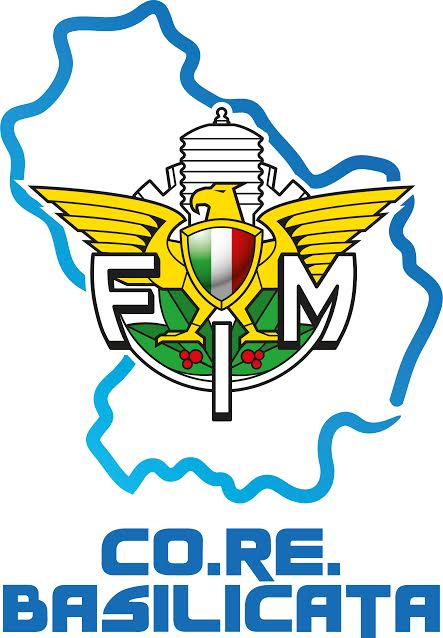 05 MARZO TURSI MC I RIMAPPATI19 MARZO BELLA MC ONLY TEAM02 APRILE TOLVE MC AMT TOLVE01 OTTOBRE SALANDRA MC SALANDRA